Task ADraw and label a meal you have eaten today or yesterday. Which foods were on your plate?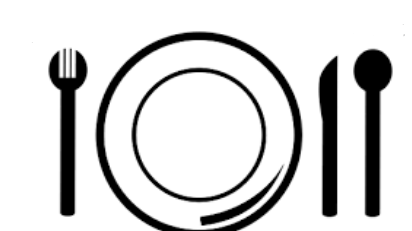 Task B:Circle the foods which come from a plant: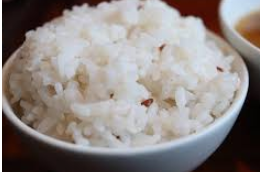 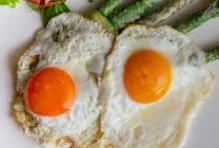 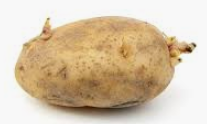 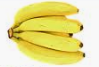 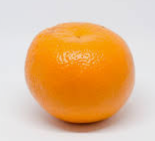 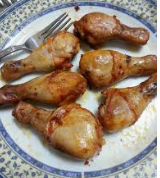 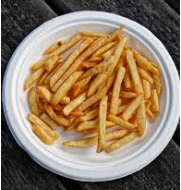 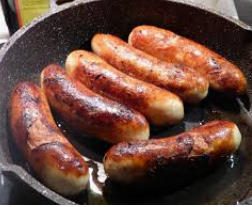 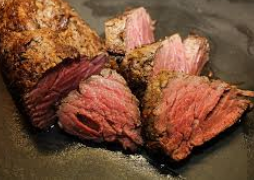 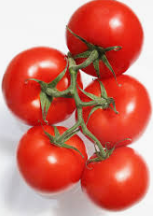 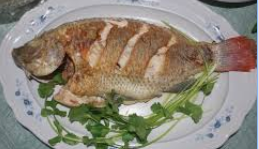 Which foods did you find tricky to identify and why? Explain to a partner.I wasn’t sure what ______ was because... I knew ______ was from a plant/animal because…Task CCan you put these food chains back in the right order? Don’t forget your arrows! 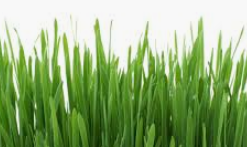 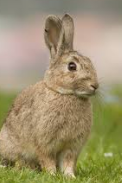 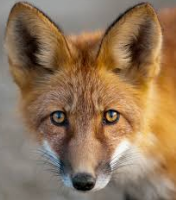 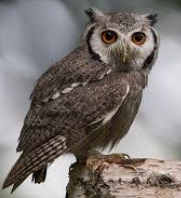   Rabbit                      Grass                                            Fox____________                _______________                 _______________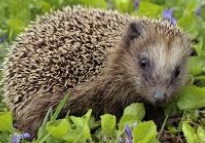 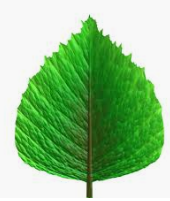 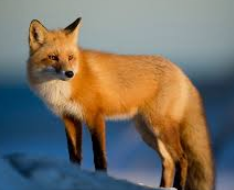 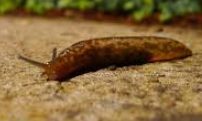 Leaf                       Hedgehog                                  Fox                                  Slug____________           _______________            _______________          _______________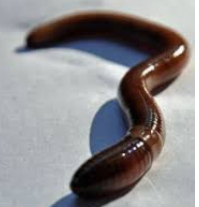 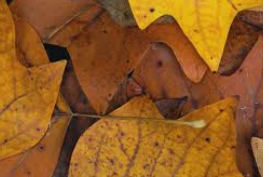 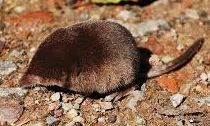           Worm                     Leaves                          Shrew                               Owl____________           _______________          _______________          _______________